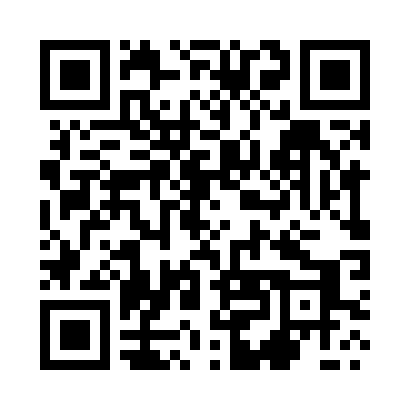 Prayer times for Oluzna, PolandWed 1 May 2024 - Fri 31 May 2024High Latitude Method: Angle Based RulePrayer Calculation Method: Muslim World LeagueAsar Calculation Method: HanafiPrayer times provided by https://www.salahtimes.comDateDayFajrSunriseDhuhrAsrMaghribIsha1Wed2:415:2012:556:058:3011:002Thu2:405:1812:556:068:3211:013Fri2:395:1612:546:078:3411:024Sat2:385:1412:546:088:3611:035Sun2:385:1212:546:098:3811:036Mon2:375:1012:546:108:3911:047Tue2:365:0812:546:118:4111:058Wed2:355:0612:546:128:4311:059Thu2:345:0412:546:138:4511:0610Fri2:345:0212:546:158:4611:0711Sat2:335:0112:546:168:4811:0812Sun2:324:5912:546:178:5011:0813Mon2:314:5712:546:188:5211:0914Tue2:314:5512:546:198:5311:1015Wed2:304:5412:546:208:5511:1116Thu2:294:5212:546:218:5711:1117Fri2:294:5012:546:218:5811:1218Sat2:284:4912:546:229:0011:1319Sun2:284:4712:546:239:0211:1420Mon2:274:4612:546:249:0311:1421Tue2:274:4412:546:259:0511:1522Wed2:264:4312:546:269:0611:1623Thu2:264:4212:546:279:0811:1624Fri2:254:4012:546:289:0911:1725Sat2:254:3912:556:299:1111:1826Sun2:244:3812:556:299:1211:1827Mon2:244:3712:556:309:1411:1928Tue2:234:3612:556:319:1511:2029Wed2:234:3412:556:329:1611:2030Thu2:234:3312:556:339:1811:2131Fri2:224:3212:556:339:1911:22